PLANINSKI POHODKDAJ: sobota, 15.oktober 2016KAM:  Pohod na Sveti Urban nad Mariborom- 595 m vse do Gaja nad MBPREVOZ: avtobus  podjetja Arriva     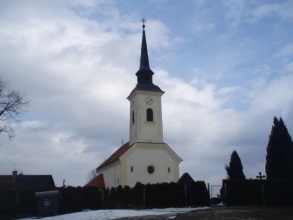 STROŠKI PREVOZA:  7.00 EUR           ODHOD:   avtobusna postaja Sv. Trojica  – 8. 15 ZAŽELJENA LAHKA ŠPORTNA OPREMA:  boljši tenis copati, rezervna oblačila, hrana, pijača iz nahrbtnika in seveda dobra volja (pohodne palice niso potrebne).Ne pozabi: planinski dnevnik za ŽIG (novi člani dobite planinski dnevnik na avtobusu)Opis poti:Avtobusni prevoz: Benedikt- Sv. Trojica- Kamnica pri MariboruStart 9.00; S pohodom začnemo v Kamnici. Pot nas bo vodila po cesti, čez pašnike in gozd čez Lucijin breg  do cerkve Sv. Urbana. Prihod do cerkve Sv. Urbana ob 10.30-11.00, počitek, žig.Po ogledu okolice Sv. Urbana nadaljujemo pot v smeri Gaja nad Mariborom, sledi še lahkoten zaključni vzpon do cerkve Sv. Križa in zaključek poti, kjer nas počaka avtobus.Prihod v Sv. Trojico 14.00 – 14.30.Pot je lahka in primerna za vse pohodnike. Starši, ki niste člani PD se žal ne morete udeležiti pohoda. Letna članarina za starše je 25 €. Učenci, ki še niste poravnali članarine za leto 2017, le to poravnajte pred pohodom! (5 €)V primeru zelo slabega vremena bo pohod prestavljen!Prijavite se do četrtka, 13. 10.  2016 oz. do zasedenosti mest, mentorici planinskega krožka ga. Marti Jemenšek. Denar za prevoz prinesi zraven na avtobus.PRIDITE, SKUPAJ BOMO PREŽIVELI LEPO SOBOTO!Odreži _ _ _ _ _ _ _ _ _ _ _ _ _ _ _ _ _ _ _ _ _ _ _ _ _ _ _ _ _ _ _ _ __ _ __ Spodaj podpisani(a) prijavljam svojega otroka ________________________________________________________________ razred, da se bo udeležil pohoda na SV. URBAN,  ki bo v soboto, 16. 10 2016 v spremstvu vodnikov PD Hakl  in mentorice Marte Jemenšek in Melite Kramberger.Pohoda se bo udeležil še ___________________, ki je član PD.(starši, brat, sestra….ustrezno vpiši)Podpis staršev: ________________		          Marta Jemenšek